Беседа «Сохраним первоцветы - первые цветы»Цель: Познакомить детей с понятием – «первоцветы», и с представителем первоцветов – подснежником. Закрепить знания о признаках весны, расширить представлений детей о цветах; обогатить словарный запас. Воспитывать бережное отношение к природе.Ход беседы:Какое сейчас время года? (Весна!)Почему ты так решил? По каким признакам узнал весну? (снег растаял, травка зеленая кое - где проглядывает, птички прилетели и поют).Да, за окном у нас весна, пригревает солнышко, весело щебечут птички, появляются проталины, а на них зеленеет первая травка. С приходом весны, на лесных полянках происходит много чудесных изменений.Отгадай загадку:Из-под снега вырастает,Раньше всех весну встречает? Что это?Это первый весенний цветок - подснежник 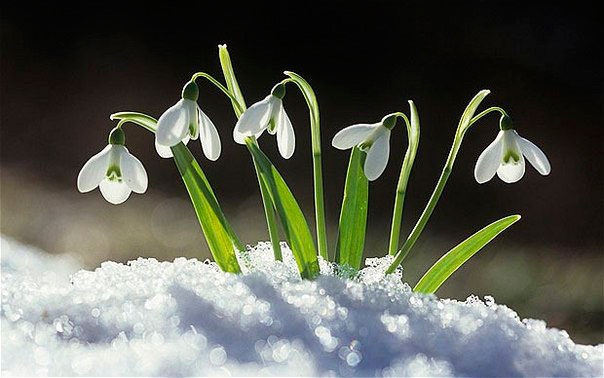 Мы называем его первоцветом, потому что зацветает первым.В лесу, когда земля еще не полностью освободилась от снега, раскрываются подснежники, развивающиеся еще под снегом. Поэтому они так и называются - подснежники. Стоят они недолго и быстро вянут.Есть еще чудесные цветы – крокусы.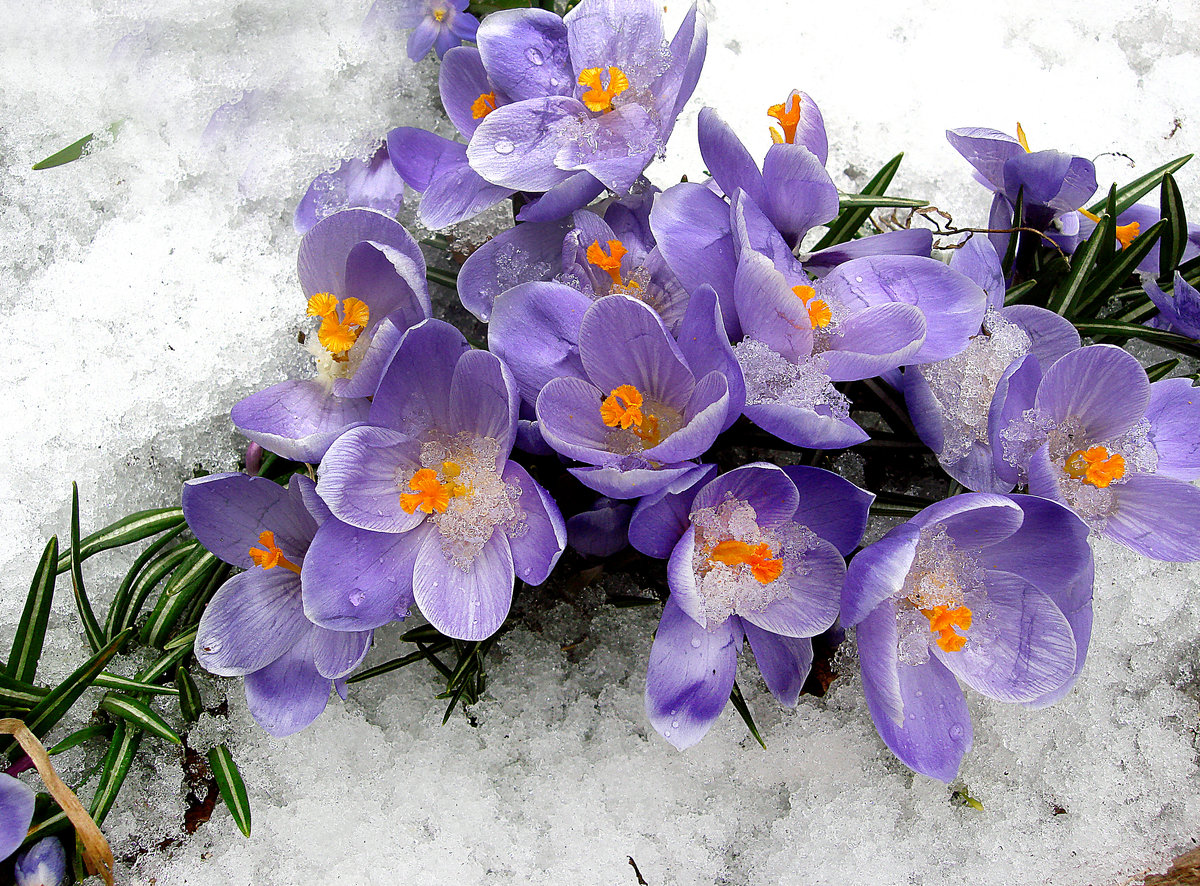 Оранжевые, фиолетовые, белые, сиреневые. Крокусы зацветают, когда солнце еще только начинает растапливать снег. Нежное чудо появляется прямо из-под снежного покрова. Цветение крокусов продолжается две-три недели, так что найти их можно до середины мая.А мы с тобой можем как-то помочь сохранить первоцветы?Каждый из нас может помочь сохранить редкие цветы, если будет следовать простым советам.1. Аккуратно ходи по лесу, не топчи первые весенние цветы.2. Расскажи младшим ребятам, друзьям и близким об охране первоцветов.3. Если тебя заинтересовал цветок, то не рви его, а попроси родителей его сфотографировать. Его красотой смогут полюбоваться и твои друзья.Берегите первоцветы,Весны первые шаги!Ранним солнцемЧуть согретыЭти первые цветы!Запомни!Если первоцветы не охранять, то они тоже навсегда исчезнут с лица Земли.